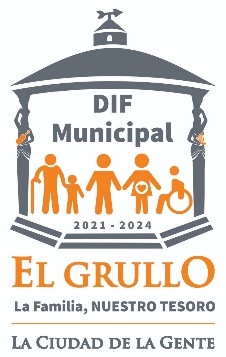 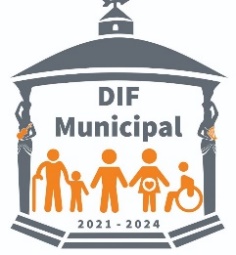 INFORME MENSUAL MES DE DICIEMBRESISTEMA PARA EL DESARROLLO INTEGRAL DE LA FAMILIA DIF EL GRULLODEPARTAMENTOFECHAACTIVIDADLUGARBENEFICIARIOS (#)RECEPCION01/12/2022 – 16/12/2022ATENCIÓN A USUARIOSINSTALACIONES DEL SISTEMA DIF34501/12/2022 – 30/16/2022RECIBOS DE PENSIÓN ALIMENTICIAINSTALACIONES DEL SISTEMA DIF28DIRECCION01/12/22CONSULTAS DE EXAMEN DE LA VISTA.ASISTENCIA Y CLAUSURA DE LA PRESIDENTA DEL TALLER DE PIÑATASDIFPOBLACION EN GENERALPARTICIPANTES DEL CURSO02/10/22SALIDA DE LA PRESIDENTA EN COMPAÑÍA DE LA SECRETARIA A GDL AL EVENTO “JALISCO POR LA INCLUSION” DIA INTERNACIONAL POR LA DISCAPACIDAD.CONFERENCIA “GENERALIDADES DE LA DISCAPACIDAD”.ENTREGA DE APOYO POR PARTE DE LA DIRECTORA DE SILLA DE RUEDAS EN COMODATO A “USAER”CENTRO DE INCLUSION, EN PASEO DEL TORREON, ZAPOPAN.CLINICA DE REHABILITACIONEL GRULLOPERSONAS CON DISCAPACIDAD, DIF MUNICIPALES DEL ESTADO DE JALISCO.POBLACION EN GENERALUSAER05/12/22ASISTENCIA DE LA PRESIDENTA Y LA DIRECTORA A REUNION DE PUPILOS Y A CHEQUE O DEL PADRON DEL PROYECTO  38GDL.DIF06/12/22ASISTENCIA DE LA PRESIDENTA Y DIRECTORA A UN CONVIVIO DE PREPOSADA CON EL GRUPO DE LA 3RA EDAD, “NUEVO AMANECER”.RECIBIMOS APOYO DEL GRUPO GUELLENSE VIP PARA LA POSADA DE ASILO DE ANCIANOS.ORGANIZACIÓN Y CHEQUEO PARA LA ELABORACION DE OFICIOS PARA EL APOYO DE DONACION DE JUGUETESDIFGRUPO DE LA 3RA EDAD.ASILO DE ANCIANOS.NIÑOS DEL MPIO. Y SUS COMUNIDADES07/12/2207/12/22COMPRA Y RECIBIMIENTO DE UN VEHICULO PARA EL DIF.ARRANQUE DE LA CAMPAÑA CON LA BOUTIQUE LAS GRULLITAS PARA LA RECOLECTA DE JUGUETES.COORDINACION CON DIF JALISCO PARA RECOGER A MENOR EN EL AEROPUERTO QUE SE ENCONTRABA EN CD. JUAREZ ORIGINARIO DE LAS PILAS.DIFAEROPUERTO DE GDL.DIFNIÑOS DEL MPIO. Y SUS COMUNIDADESFAMILIA.08/12/22REUNION CON PRESTADOR DE SERVICIOS SOCIEDAD DEL TECNOLOGICO PARA GRUPO DE LA TERCERA EDAD.REPARTICION DE OFICIOS PARA EL APOYO DE DONATIVO JUGUETON 2022 SISTEMA  PARA EL DESARROLLO INTEGRTAL DE LA FAMILIA.COMPRA DE REGALOS, BOLOS Y ORGANIZACION DE LA POSADA DEL GRUPO DEL COMEDOR ASISTENCIAL, ASILO DE ANCIANOS Y EL GPO. DE LA 3RA. EDAD.CITA DE LA PRESIDENTA Y DIRECTORA EN LA RECAUDADORA PARA EL CAMBIO DE PROPIETARIO DEL NUEVO VEHICULO COMPRADO POR LA INSTITUCIONINGENIO, OFICINAS DE LA CNC, CNPR, CAJAS POPULARES, PRESIDENCIATIENDA LA TAPATIA Y DIFRECAUDADORANIÑOS DEL MUNICIPIO Y DE SUS COMUNIDADES.ASILO DE ANCIANOS, COMEDOR ASISTENCIAL DEL DIF Y GPO. NUEVO AMANECER.DIF09/12/22PRESENCIA DE LA PRESIDENTA Y DE LA DIRECTORA A LA EXPO DE GRUPO COMUNITARIO, CON EL GRUPO ASISTENCIAL DE AYUQUILA Y PALO BLANCO.SUPERVICION DE LA CLINICA DE RAHABILITACIONUNION DE TULACLINICA URRDIF11/12/22ASISTENCIA DE DIRECTORA Y PRESIDENTA AL EVENTO ANUAL DE BIENECHORESCASA HOGAR SAN ISIDRO A.C.CASA HOGAR12-13 Y 14/12/22PREPARACION Y ORGANIZACIÓN PARA EL EVENTO DE LA POSADA PARA LOS ADULTOS MAYORES DEL GRUPO DE LA 3RA EDAD DEL COMEDOR ASISTENCIAL, ASILO DE ANCIANOS Y GPO. NUEVO AMANECERADULTOS MAYORESDIF13/12/22ELABORACION DE RECIBOS PARA LA APORTACION DEL COMEDOR ASISTENCIAL.RECIBIMIENTO DE APOYO DEL PROYECTO 38 POR PARTE DE DIF JALISCODIF.DIF14/12/2214/12/22ENTREGRA DE 115 DESPENSAS DONADAS POR PARTE DEL PRESIDENTE MUNICIPAL MILTON CARDENAS AL PADRON DEL COMEDOR ASISTENCIAL.ENTREGA OFICIAL POR PARTE DEL PRESIDENTE MUNICIPAL  DEL VEHICULO COMPRADO POR MEDIOS DEL DIFDIFDIFPADRON DEL COMEDOR ASISTENCIALDIF15/12/22RECOLECTA DE FIRMAS PARA EL ACTA DEL PARONATOASISTENCIA DE LA PRESIDENTA Y DE LA DIRECTORA A LA POSADA ORGANIZADA PARA LOS ADULTOS DEL ASILO DE ANCIANOS.PRESIDENCIA, HOSPITAL, JOYERIA, CONTADURIAASILO DE ANCIANOS  RETIRO JERIATRICO SAN JOSE A.C.DIFADULTOS MAYORES DEL ASILO16/12/22CELEBRACION DE POSADA AL GRUPO DEL NUEVO AMANECER Y AL GPO. DEL COMEDOR ASISTENCIAL POR PARTE DE LA DIRECTORA Y PRESIDENTA DEL SISTEMA DIF MUNICIPAL DE EL GRULLO EN CONJUNTO DE TODO EL EQUIPO DE TRABAJO QUE AQUÍ ELABORADIFADULTOS MAYORES DE DIFERENTES GPOS QUE PERTENECEN AL DIF01-16/12/2243 APOYOS DE PADRINOS PARA EL COMEDOR ASISTENCIAL.2 CUOTAS DE CHARLAS PREMATRIMONIALES.5 APORTACIONES VOLUNTARIAS PARA ESTE SISTEMA.7 APOYOS DE ENTREGA DE MEDICAMENTOS A PERSONAS VARIAS CON DIFERENTES TIPOS DE TRATAMIENTOS Y ENFERMEDADESDIFDIF27/12/22ENTREGA EN COMODATO EL APOYO DE UNA SILLA DE RUEDAS POR PARTE DE LA DIRECTORA Y LA PRESIDENTA.DIFSRA. SOCORRO CHAVEZADMINISTRATIVO01/12/2022REVISIÓN DE CORREOS, RESPUESTA Y CANALIZACIÓN AL ÁREA CORRESPONDIENTE.APOYO ALIMENTARIA IMPRESIÓN EXPEDIENTES COCINAS MENUTRE.ELABORACIÓN OFICIOS COMISIÓN SALIDAS PERSONAL DIF.DIF MUNICIPALN/A06/12/2022REVISIÓN DE CORREOS, RESPUESTA Y CANALIZACIÓN AL ÁREA CORRESPONDIENTE.ELABORACIÓN OFICIOS PARA CAMPAÑA RECOLECCIÓN DE JUGUETES.APOYO CUBRIR GRUPO DE 1° EN CADI.DIF MUNICIPALCADIN/A1407/12/2022REVISIÓN DE CORREOS, RESPUESTA Y CANALIZACIÓN AL ÁREA CORRESPONDIENTE.APOYO COORDINADORA 3RA EDAD. ELABORACIÓN DE INFORME MENSUAL.DIF MUNICIPALN/A8 Y 9/12/2022REVISIÓN DE CORREOS, RESPUESTA Y CANALIZACIÓN AL ÁREA CORRESPONDIENTE.ELABORACIÓN ACTA PARA FIRMA DE CUARTA SESIÓN DEL PATRONATO.DIF MUNICIPALN/A12 /12/2022REVISIÓN DE CORREOS, RESPUESTA Y CANALIZACIÓN AL ÁREA CORRESPONDIENTE.APOYO COORDINADORA 3RA EDAD EN ELABORACIÓN DE DOCUMENTOS PARA REGISTRO DE INTEGRANTES DEL GRUPO.DIF MUNICIPALN/A13/12/2022REVISIÓN DE CORREOS, RESPUESTA Y CANALIZACIÓN AL ÁREA CORRESPONDIENTE.APOYO ALIMENTARIA EN ESCANEO DE EXPEDIENTES DE BENEFICIARIOS DEL PROGRAMA PAAP.DIF MUNICIPAL34714/12/2022REVISIÓN DE CORREOS, RESPUESTA Y CANALIZACIÓN AL ÁREA CORRESPONDIENTE.APOYO DIRECCIÓN Y PRESIDENCIA, EN ORDENAR DETALLES NAVIDEÑOS PARA PERSONAL DE DIF.DIF MUNICIPALN/A15/12/2022REVISIÓN DE CORREOS, RESPUESTA Y CANALIZACIÓN AL ÁREA CORRESPONDIENTE.APOYO ALIMENTARIA EN ORDEN DE DOCUMENTOS.ELABORACIÓN EXPEDIENTE PARA ENTREGAR A DIF JALISCO CEPAVI JUSTIFICACIÓN DEL PROYECTO 50DIF MUNICIPALN/A16/12/2022REVISIÓN DE CORREOS, RESPUESTA Y CANALIZACIÓN AL ÁREA CORRESPONDIENTE.APOYO EVENTO POSADA PARA LOS ADULTOS MAYORES INSCRITOS EN COMEDOR ASISTENCIAL Y GRUPO DE LA 3RA EDAD.DIF MUNICIPALN/ACONTABILIDAD01/12/2022 AL 16/12/2022PAGO DE NOMINAS, IMSS, SAT Y PROVEDORESDIF MUNICIPALDIF01/12/2022 AL 16/12/2022ELABORACION DE FACTURAS, NOMINAS Y RECIBOSDIF MUNICIPALDIF1/12/2022 – 16/12/2022ELABORACION DE PRESUPUESTO 2023DIF MUNICIPALDIFTRANSPARENCIA 01/12/2022-16/12/2022SOLICITUDES DE COPIASDIF MUNIICIPAL201/12/2022-16/12/2022SOLICITUDES DE INFORMACIONDIF MUNICIPAL6UAVIFAM01/12/2022-16/12/2022ATENCIÓN JURÍDICADIF MUNICIPAL13501/12/2022-16/12/2022ATENCIÓN PSICOLÓGICADIF MUNICIPAL6901/12/2022-16/12/2022ATENCIÓN DE TRABAJO SOCIALDIF MUNICIPAL66DELEGACION01/12/2022-16/12/2022ATENCIÓN JURÍDICADIF MUNICIPAL15501/12/2022-16/12/2022ATENCIÓN PSICOLÓGICADIF MUNICIPAL8001/12/2022-16/12/2022ATENCIÓN DE TRABAJO SOCIALDIF MUNICIPAL75DPI01 DIC.SE IMPARTIÓ EL ÚLTIMO TEMA DEL TALLER ACOSO ESCOLAR EN LA ESC. PRIM. CARMEN SERDANESC. PRIM. CARMEN SERDAN4503 DIC.ELABORACIÓN DEL INFORME CORRESPONDIENTE AL MES DE NOVIEMBRE Y ENTREGARLO AL DEPARTAMENTO DE TRANSPARENCIAOFICINAS D.P.IPOBLACIÓN EN GENERAL08 DIC.PARTICIPACIÓN EN EL WEBINAR DE LA PROYECCIÓN DE LA PELÍCULA “NUDO MIXTECO”, VIOLENCIA CONTRA LAS MUJERESOFICINAS D.P.IPOBLACIÓN EN GENERAL08 DIC.PRESENTACIÓN DEL TALLER APRENDE A CUIDARTE EN LA ESC. PRIM. FERNANDO A. RAMÍREZ CON LOS ALUMNOS DE 5° Y 6°ESC. PRIM. FERNANDO A. RAMÍREZ49 NIÑAS Y NIÑOS14 DIC.PARTICIPACIÓN EN LA POSADA DEL PERSONAL DE ESTA INSTITUCIÓN ORGANIZADA POR AUTORIDADES DEL SISTEMA DIFSALÓN EL COLONIAL25 PERSONAS15 DIC.APOYO EN LA ENTREGA DE DESPENSAS PARA LOS BENEFICIARIOS DEL COMEDOR CON MOTIVO DEL PERIODO VACACIONAL NAVIDEÑODOMICILIO DE LOS BENEFICIARIOS102 BENEFICIARIOS16 DIC.APOYO EN LA ORGANIZACIÓN Y PARTICIPACIÓN EN LA POSADA NAVIDEÑA DE LOS BENEFICIARIOS DEL COMEDOR Y DEL GRUPO DE LA TERCERA EDAD NUEVO AMANECERINSTALACIONES DEL SISTEMA DIF MUNICIPAL60 PARTICIPANTES16 DIC.PARTICIPACIÓN EN LA POSADA NAVIDEÑA REALIZADA POR EL AYUNTAMIENTO PARA TODO EL PERSONAL QUE LABORA EN ESTA INSTITUCIÓNSALÓN EL GRULLENSE9 ASISTENTES DE ESTA INSTITUCIÓN18 DIC.PARTICIPACIÓN EN EL JUGUETÓN LLEVADO A CABO EN LA EXPLANADA DEL JARDÍN MUNICIPAL JARDÍN MUNICIPALPOBLACIÓN EN GENERAL COMEDOR ASISTENCIAL2 DICIEMBREELABORACIÓN DEL INFORME CORRESPONDIENTE AL MES DE NOVIEMBRE Y ENTREGADO AL DEPTO. DE TRANSPARENCIAOFICINAS DEL SISTEMA DIF MPAL.102 BENEFICIARIOS12 DICIEMBREELABORACIÓN DEL INFORME MENSUAL Y ENVIADO VÍA CORREO ELECTRÓNICO AL DEPARTAMENTO DE COMEDORES ASISTENCIALES DE DIF MPAL. OFICINAS D.P.I102 BENEFICIARIOS 14 Y 15 DICIEMBRE ENTREGA DE DESPENSAS A LOS BENEFICIARIOS DEL COMEDOR CON MOTIVO DEL PERIODO VACACIONAL NAVIDEÑO DOMICILIO DE LOS BENEFICIARIOS102 BENEFICIARIOS16 DICIEMBREAPOYO Y PARTICIPACIÓN  EN LA ORGANIZACIÓN DE LA POSADA DE LOS BENEFICIARIOS DEL COMEDOR Y DEL GRUPO NUEVO AMANECERINSTALACIONES DEL SISTEMA DIF MPAL.60 PARTICIPANTES16 DICIEMBREELABORACIÓN DE UN CONCENTRADO ANUAL DE RACIONES ENTREGADAS A LOS BENEFICIARIOS DEL COMEDOR Y ENVIADA VÍA CORREO ELECTRÓNICOOFICINAS D.P.I102 BENEFICIARIOS16 DICIEMBREDURANTE ESTE MES SE ENTREGARON 1938 RACIONES DE DESAYUNO Y 1938 RACIONES DE COMIDA, SIENDO UN TOTAL DE 3876 RACIONES.COMEDOR ASISTENCIAL102 BENEFICIARIOSAPCE13 DICIEMBREELABORACIÓN Y ENTREGA DE INFORME MENSUAL AL DEPTO. DE TRANSPARENCIA Y ENVIADO VÍA CORREO ELECTRÓNICO AL DEPTO. APCE EN DIF JALISCOINSTALACIONES DEL SISTEMA DIF MPAL.POBLACIÓN EN GENERAL07  DICIEMBRESE REALIZÓ EL LLENADO DE BITÁCORAS DE EXTINTORES Y SEÑALÉTICAS.INSTALACIONES DEL SISTEMA DIF MPAL.POBLACIÓN EN GENERAL15 DE DICIEMBREREVISIÓN DE LA SEÑALÉTICA Y MANTENIMIENTO DE EXTINTORESINSTALACIONES DEL SISTEMA DIF MUNICIPAL POBLACIÓN EN GENERALDESAYUNOS ESCOLARES01 AL 09/12/2022CAPTURA DE PADRÓN DEL PROGRAMA DE PAAP 2023 EN EL SISTEMA DE CAPTURA DE DIF JALISCODIF MUNICIPAL12512 AL 16/12/2022ARMADO Y ESCANEO DE EXPEDIENTES DE LOS BENEFICIARIOS PAAP 2023DIF MUNICIPAL12501/12/2022REUNIÓN CON PADRES DE FAMILIA DE LOS MENORES BENEFICIARIOS DEL PROGRAMA DESAYUNOS ESCOLARESJ.N. JUAN CARBAJALJ.N. JUAN ESCUTIAPRIM. GORGONIA RIVERA24806002/12/2022REUNIÓN CON PADRES DE FAMILIA DE LOS MENORES BENEFICIARIOS DEL PROGRAMA DESAYUNOS ESCOLARESJ.N. NARCISO MENDOZAJ.N. SIMONA CASTAÑEDAJ.N. GABRIELA MISTRAL53203505/12/2022REUNIÓN CON PADRES DE FAMILIA DE LOS MENORES BENEFICIARIOS DEL PROGRAMA DESAYUNOS ESCOLARESJ.N. ESTEFANIA CASTAÑEDA8006/12/2022REUNIÓN CON PADRES DE FAMILIA DE LOS MENORES BENEFICIARIOS DEL PROGRAMA DESAYUNOS ESCOLARESPRIM CARMEN SERDAN6007/12/2022REUNIÓN CON PADRES DE FAMILIA DE LOS MENORES BENEFICIARIOS DEL PROGRAMA DESAYUNOS ESCOLARESJ.N. GABILONDO SOLER11008/12/2022REUNIÓN CON PADRES DE FAMILIA DE LOS MENORES BENEFICIARIOS DEL PROGRAMA DESAYUNOS ESCOLARESPRIM. PUERTA DEL BARROJ.N. RUBEN DARIO (LAS PILAS)31409/12/2022REUNIÓN CON PADRES DE FAMILIA DE LOS MENORES BENEFICIARIOS DEL PROGRAMA DESAYUNOS ESCOLARESJ.N. JUSTO SIERRA (LA LAJA)PRIM. JOSEFA O. DGUEZ.(LA LAJA)203015/12/2022ENVÍO DE ACTUALIZACIÓN DE EXPEDIENTES DE LAS COCINAS MENUTRE DEL PROGRAMA DESAYUNOS ESCOLARES A DIF JALISCODIF MUNICIPAL12 PLANTELES ESCOLARES1000 MIL DIAS DE VIDA01, 02, 03/12/2022 ACOMODO DE EXPEDIENTESDIF EL GRULLO8205, 06, 07/12/2022ESCANEO DE EXPEDIENTESDIF EL GRULLO8208/12/2022ELABORACIÓN DE PROYECTO ANUAL PARA LA APLICACIÓN DE LOS MECANISMOS DE CORRESPONSABILIDADDIF EL GRULLO8209, 12/12/2022ELABORACIÓN DE OFICIOS DEL PADRÓN 2023 PARADIF JALISCODIF EL GRULLO8213/12/2022ENTREGA DE DOCUMENTACIÓN PARA VALIDACIÓN DEL PADRÓN 2023DIF JALISCO8214 AL 16/12/2022RESPALDOS DIGITALES DE DOCUMENTOSDIF EL GRULLO82GPO 3RA EDAD1, 3, 10, 17 Y 24/12/2022EJERCICIO, GIMNASIA RÍTMICA Y JUEGOS DE MESADIF MUNICIPAL632,  9, 16, 23 Y 30/12/2022TALLER DE PINTURADIF MUNICIPAL864, 11, 18/12/2022TALLER DE MÚSICA Y CANTO DIF MUNICIPAL667, 14, 21 Y 28/12/2022TALLER DE COSTURADIF MUNICIPAL 528, 15, 22 Y 29/12/2022  CHARLA DE PSICOLOGÍADIF MUNICIPAL 97 25/12/2022PARTICIPACIÓN EN MARCHA CONMEMORATIVA POR EL DÍA INTERNACIONAL DE LA ELIMINACIÓN DE LA VIOLENCIA CONTRA LA MUJER.DEL DOMO AL JARDÍN MUNICIPAL 24CADI1/12/2022HACER LA AGENDA DE DIRECTORA.CADIMAESTRAS Y ALUMNOS 762/12/2022HACER EL INFORME DEL MES DE DICIEMBRE DEL DEPARTAMENTO DE TRANSPARENCIA.CADIMAESTRAS Y ALUMNOS 765/12/2022REVISAR EL DIARIO DE LA EDUCADORA.CADIMAESTRAS Y ALUMNOS 766/12/2022REVISAR PLANEACIONES.CADIMAESTRASALUMNOS 767/12/2022HACER Y ENVIAR EL ESTADISTICO Y PADRON DEL MES DE DICIEMBRE.CADIMAESTRASALUMNOS 768/12/2022 VISITA DE ACOMPAÑAMIENTO AL GRUPO DE 1°”A” CADIMAESTRA Y ALUMNOS 769/12/2022POSADA DE LAS DIRECTORAS.CADIALUMNOS15 MAESTRAS12/12/2022REVISAR DIARIO DE LA EDUCADORA.FUERA DE EL CADIDIRECTORA13/12/2022ANALIZAR LA SISITEMATIZACION.CADIMAESTRAS Y ALUMNOS 7614/12/2022VISITA DE ACOMPAÑAMIENTO AL GRUPO DE 1° “B”.CADIMAESTRAS Y ALUMNOS 7615/12/2022FESTEJO DE LA POSADA DE LOS NIÑOS. CADIALUMNOS 76, MAESTRAS16/12/2022CELEBRAR LA POSADA DE LA ZONA 59 FUERA DE EL CADIMAESTRAS